vanemar@gmail.comHello everybody!!!Ya estamos aquí otra vez, casi acabando… parece mentira que haya llegado el final del curso…y no hemos ido al cole en todo el trimestre. Pero bueno, a pesar de las dificultades lo hemos superado y he conseguido tener noticias de algún rezagado/a  y de los que normalmente me escribís.Ya dije que se acercaba la evaluación y para ello, mandé unos vídeos caseros para repasar lo que habíamos visto antes del confinamiento y he preparado unas actividades a modo de POWER POINT como una presentación de diapositivas, esta vez sin sonido, sólo imágenes y vosotros me tendréis que mandar un VIDEO o un AUDIO a través del correo que aparece arriba diciéndome las palabras en inglés de las imágenes que allí aparezcan. Es como preguntaros en clase, pero desde casa. Yo uso una página de internet para subir los vídeos que se llama WE TRANSFER, escribirlo en Google, añadís el video y os dará un enlace que tendréis que copiar y mandarme por correo.Para grabar el vídeo puede salir el niño o niña de espaldas viendo las imágenes en el ordenador o móvil y diciéndolas en inglés.Pues os dejo y…MANOS A LA OBRA, estoy loca por veros y escucharos!!!!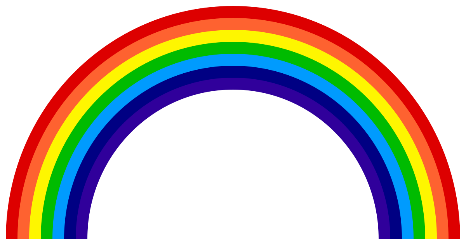 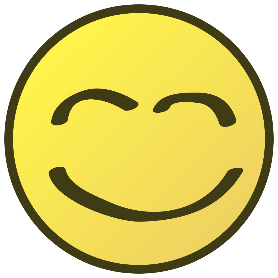 3 AÑOS:LUNES 8 DE JUNIO:Vamos a repasar el vocabulario de las partes de la cara con este juego. Si tenéis impresora y queréis confeccionar uno igual y practicar en casa. Hacer click sobre la imagen. MATERIALES: . tijeras-cartulina- pegamento- encuadernador.https://we.tl/t-hRtoLgYqVeMARTES 9 DE JUNIO: Hoy toca dibujar. Igual que en la actividad anterior, os dejo la ficha en PDF para que la imprimáis si podéis. Es muy divertido.MATERIALES: Un dado (opcional)LápizColores ( opcional)
https://we.tl/t-XKFLrp8bHq---------------------------------------------------------------------------------------------------LUNES 15 DE JUNIO: Hoy hacemos el TEST de evaluación. Ya sabéis, haced un video en un sitio sin mucho ruido y deberéis tener el móvil, ordenador o Tablet a mano para ver las imágenes. Lo suyo es que no lo hagáis antes, si no que lo veáis sólo una vez mientras os graban.SUERTE!!!!https://we.tl/t-QgPwalOmmVMARTES 16 DE JUNIO:Y para terminar la semana, el trimestre y el curso  entero, os concedo un DIPLOMA por vuestro esfuerzo y dedicación en estos momentos tan difíciles. Os lo mandaré a los correos de vuestros papis y mamis  para que los veáis personalizados con vuestros nombres y si podéis los imprimís y los colgáis en un sitio importante porque os lo habéis ganado.NO OS PREOCUPÉIS QUE NOS VEREMOS, PORQUE VOLVEREMOS Y SEGUIREMOS DISFRUTANDO DEL COLE, DE LAS SEÑOS Y PROFES Y DE NUESTROS COMPIS.OS QUIEROOOOOOOOOO!!!!FELICES VACACIONES A TODOS.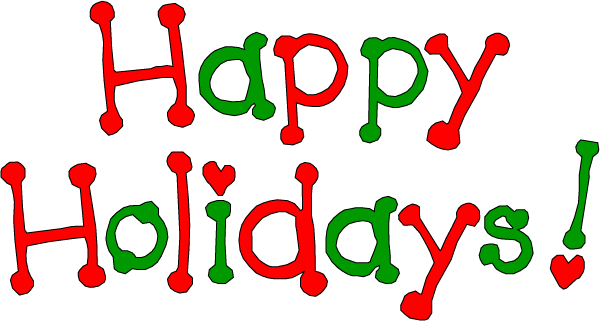 PD: A los padres y madres con los que he ido teniendo contacto durante todo este tiempo, os mandaré un documento informativo sobre el progreso de vuestros hijos y los resultados de la evaluación final. 4 AÑOS:LUNES 8 DE JUNIO:CLOTHES DICTATION: hoy vamos a empezar repasando la ropa a través de un dictado. Os voy a nombrar la ropa en inglés y vosotros las tenéis que dibujar y colorear en el mismo orden. Esta ficha SÍ me la tenéis que mandar. Debéis imprimir la ficha o si no podéis dibujáis un tendedero en una hoja o folio y lo dibujáis igualmente. ( al hombre no haría falta dibujarlo). Tendéis que escuchar el audio que os pongo en este enlace a continuación. https://we.tl/t-sBwXONQ0buMARTES 9 DE JUNIO: Hoy vamos a jugar a un juego en el que vamos a dibujar a un monstruo. TRANQUILOS, NO DARÁ MIEDO.  Se trata de dibujarle las diferentes partes del cuerpo al azar. Para ello, vamos a necesitar un dado, un lápiz, colores y una hoja de papel en blanco para dibujar.Si queréis hacerlo vosotros en casa podéis imprimir la ficha, y si no tenéis dado, no pasa nada, le pedía a algún familiar que os vaya diciendo un número del 1 al 6 en cada turno. Si dibujáis vuestro propio monstruo me gustaría verlo, así que si podéis me lo mandáis por correo.Si pincháis en el enlace, veréis cómo me ha quedado el mío: https://we.tl/t-TYIJ7CA5wMMIÉRCOLES 10 DE JUNIO: Hoy vais a escuchar y a ver esta historia. Es muy cortita y sencilla y en ella podremos escuchar muchas de las palabras que ya conocemos en inglés sobre la ropa, colores, partes del cuerpo, etc…
https://youtu.be/ckpauweYuGIA continuación, imprimís esta  ficha y coloreráis a este payaso igual que en el vídeo. (OJO, ESTE NO LLEVA CALCETINES)
-------------------------------------------------------------------------------LUNES 15 DE JUNIO: Hoy vamos a escuchar esta canción, porque es la hora del baño y así repasamos partes del cuerpo y de la cara. Recordad que hay que estar siempre limpios y hay que lavarse mucho las manos. https://youtu.be/HVYXHMY7wvoEn el cole aprendimos las palabras DIRTY / CLEAN para cuando decimos que algo está LIMPIO / SUCIO. Materiales: CartulinaPegamentoPapel grandeColores o cosas para mancharPapel azul de seda o similar o en su defecto color azul. Podéis hacer esta actividad en casa. Os dibujáis las manos en cartulina ( 2 veces). Las recortáis y las pegáis en un papel grande. Si queremos que estén sucias, las tenemos que manchar, con pintura, comida, etc… y para que estén limpias otra vez, tendremos que lavarlas con jabón. Podéis dibujarles pompas de jabón, o recortar cartulina azul a modo de pompas, o hacer una pastilla de jabón con papel ( soap) . esta actividad es opcional, si la hacéis me la mandáis. Pero acordaros de decir CLEAN parta las manos limpias y DIRTY para las manos sucias. MARTES 16 DE JUNIO: Bueno, chicos y chicas, pues hoy vamos a hacer una pequeña prueba de evaluación. Al igual que en clase os preguntaba en mi mesa el vocabulario aprendido pues ahora lo vais a hacer desde casa. No vale hacer trampas, ehh???Pincháis sobre este enlace y aparecerá una serie de imágenes que deberéis saber decir en inglés. Decirle a algún familiar que os grabe con un móvil y me lo mandáis. https://we.tl/t-Bm10GtBe3NMIÉRCOLES 17 DE JUNIO: Y para terminar la semana, el trimestre y el curso  entero, os concedo un DIPLOMA por vuestro esfuerzo y dedicación en estos momentos tan difíciles. Os lo mandaré a los correos de vuestros papis y mamis  para que los veáis personalizados con vuestros nombres y si podéis los imprimís y los colgáis en un sitio importante porque os lo habéis ganado.NO OS PREOCUPÉIS QUE NOS VEREMOS, PORQUE VOLVEREMOS Y SEGUIREMOS DISFRUTANDO DEL COLE, DE LAS SEÑOS Y PROFES Y DE NUESTROS COMPIS.OS QUIEROOOOOOOOOO!!!!FELICES VACACIONES A TODOS.PD: A los padres y madres con los que he ido teniendo contacto durante todo este tiempo, os mandaré un documento informativo sobre el progreso de vuestros hijos y los resultados de la evaluación final. 5 AÑOSLUNES 8 DE JUNIO: Hoy vamos a empezar repasando las profesiones con un juego.Pinchad sobre el enlace y jugar conmigo:https://we.tl/t-S3HZNmXSLDMARTES 9 DE JUNIO: Seguimos repasando las profesiones. Esta vez con un juego en el que solo tendréis que responder Yes/ no. Yo no sé qué soy: WHO AM I?, ME TENÉIS QUE AYUDAR.https://we.tl/t-9USeD0LQktMIÉRCOLES 10 DE JUNIO: Hoy jugamos a un juego muy divertido y muy conocido en Reino Unido que se llama: SNAKES AND LADDERS. Necesitaremos un dado y una ficha o una lenteja , un céntimo, etc…algo que sirva para ir avanzando. Podéis jugar con la familia, pero claro, hay que decir las palabras en Inglés y tendréis que imprimir la ficha: Hay algunos lugares que no sabemos, estaros atentos al vídeo y os lo digo, son muy fáciles de aprender. EL SABER NO OCUPA LUGAR. https://we.tl/t-U7XA289sYK
--------------------------------------------------------------------------------------LUNES 15 DE JUNIO: Bueno, hoy toca repasar dos conceptos que debemos ya saber: NEAR/ FAR. Con esta canción calentamos motores.https://youtu.be/4LE3FQZZ_qAMARTES  16 de junio:Bueno, chicos y chicas, pues hoy vamos a hacer una pequeña prueba de evaluación. Al igual que en clase os preguntaba en mi mesa el vocabulario aprendido pues ahora lo vais a hacer desde casa. No vale hacer trampas, ehh???Pincháis sobre este enlace y aparecerá una serie de imágenes que deberéis saber decir en inglés. Decirle a algún familiar que os grabe con un móvil y me lo mandáis. https://we.tl/t-WI4cilyebJMIÉRCOLES 17 DE JUNIO: Y para terminar la semana, el trimestre y el curso  entero, os concedo un DIPLOMA por vuestro esfuerzo y dedicación en estos momentos tan difíciles. Os lo mandaré a los correos de vuestros papis y mamis  para que los veáis personalizados con vuestros nombres y si podéis los imprimís y los colgáis en un sitio importante porque os lo habéis ganado.NO OS PREOCUPÉIS QUE NOS VEREMOS, PORQUE VOLVEREMOS Y SEGUIREMOS DISFRUTANDO DEL COLE, DE LAS SEÑOS Y PROFES Y DE NUESTROS COMPIS.OS QUIEROOOOOOOOOO!!!!FELICES VACACIONES A TODOS.PD: A los padres y madres con los que he ido teniendo contacto durante todo este tiempo, os mandaré un documento informativo sobre el progreso de vuestros hijos y los resultados de la evaluación final. 